Dzień Ziemi- ćwiczenia buzi i językaĆwiczenia pochodzą ze strony: www.logopestka.pl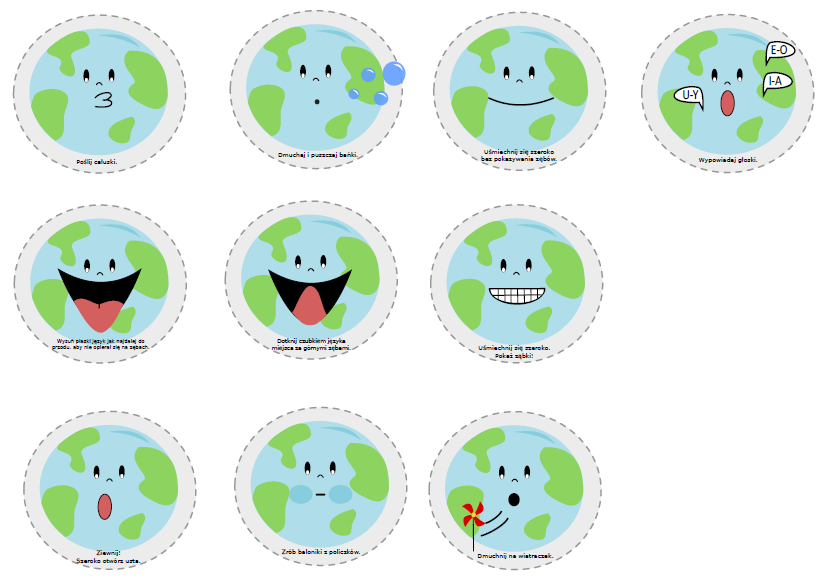 